FINANCIAL SERVICES IICompetencies:	Perform accounting operations					Week 3.3			Prepare research papers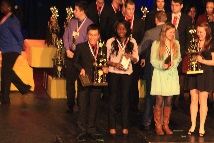 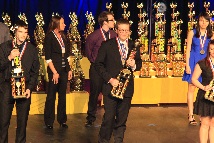 			Prepare spreadsheet operations			Present orally to audiences			Research personal finance topics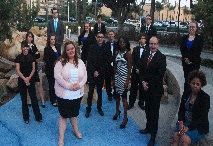 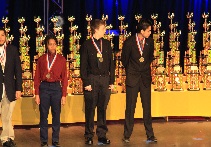 Monday, January 18No School; Martin Luther King Observance DayTuesday, January 19		Finance:	1.2 “Personal Financial Decisions,” p. 11 – Lecture/DiscussionAssignment 1.2A:  Conduct an interview with another student.  Ask that person about her or his financial goals.  Play the part of the personal financial advisor and suggest actions to help the person achieve those goals.Bus. Prin.:	Read Chapter 13, pp. 314-326; Take notes as you read (like college)12 noon:	Advanced Accounting – Contestant Meeting12:15 p.m.	Banking & Finance12:30 p.m.	Advanced Spreadsheet – Contestant Meeting12:45 p.m.	Administrative Support Team1 p.m.		Work on Judged EventsWednesday, January 20SAM:		Unit G TrainingBus. Prin.:	13-1 – Types of Production – p. 316 – Lecture/Discussion12:30 p.m.	Intermediate Word Processing + Advanced Word Processing1 p.m.		Work on Judged EventsThursday, January 21 		12 noon	Room 2008 – Economic Research Team Presentation12:15 p.m.	Room 2008 – Administrative Support Research Project Presentation12:30 p.m.	Room 2008 – Presentation Management Team Presentation12:45 p.m.	Room 2008 – Global Marketing Team PresentationSAM:		Unit G TestingBus. Prin.:	13-2 – Production Planning – p. 321 – Lecture/DiscussionFinance:	Assignment 1.2B:  Use the library or online research to determine common financial planning activities for different stages of life.  Prepare a written summary reporting your findings for people in their 20s, 30s, 40s, 50s, 60s, and 70s.Last Day to turn in any Sample Contests – 25 points Ex. Cr.Friday, January 2221st Century Skills – Mrs. Cobb